Staff survey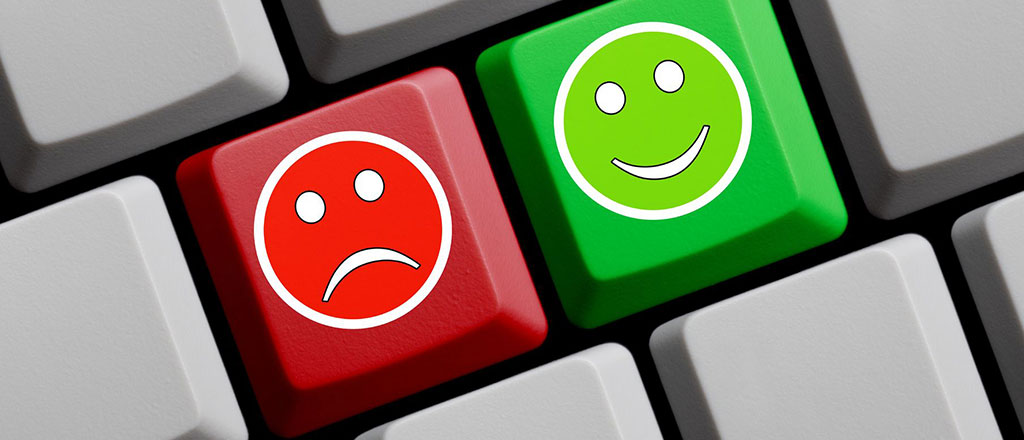 Overview of the serviceTraining Training cont’d … Getting to know the people you support  Working patterns and workload   Accessing advice and supportService leadershipFeeling valuedWhistleblowing and raising concernsService improvement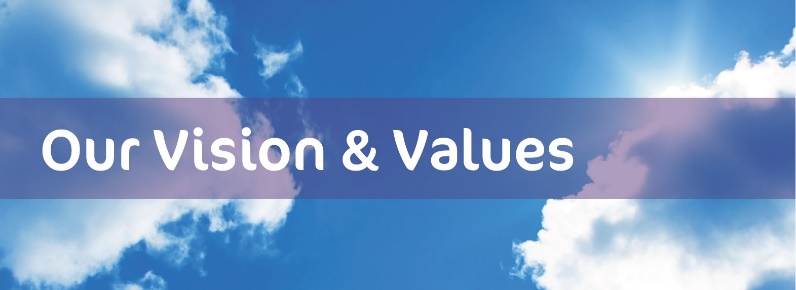 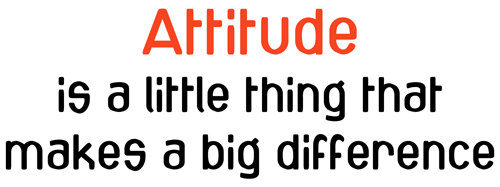 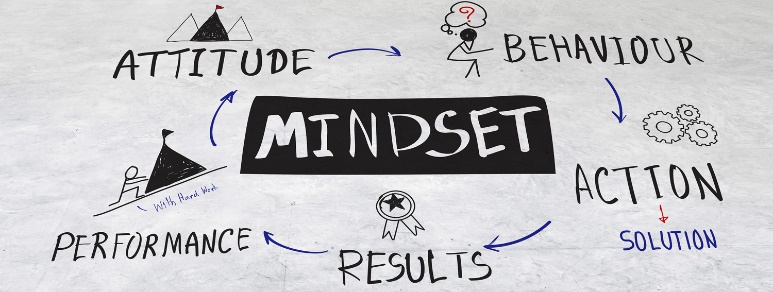 YesNoNoNot fullyAre you aware of the vision and values for the service?Are you aware of the vision and values for the service?Are you aware of the vision and values for the service?Are you aware of the vision and values for the service?Do you feel these are attainable, motivating and worth working towards?Do you feel these are attainable, motivating and worth working towards?Do you feel these are attainable, motivating and worth working towards?Do you feel these are attainable, motivating and worth working towards?Are you aware of the attitudes and behaviours expected of staff?Are you aware of the attitudes and behaviours expected of staff?Are you aware of the attitudes and behaviours expected of staff?Are you aware of the attitudes and behaviours expected of staff?Do you feel these are reasonable?Do you feel these are reasonable?Do you feel these are reasonable?Do you feel these are reasonable?Any comments or suggestions:Any comments or suggestions:Any comments or suggestions:Any comments or suggestions:YesNoNoNot fullyAre you aware of the service’s strengths and the things it does well?Are you aware of the service’s strengths and the things it does well?Are you aware of the service’s strengths and the things it does well?Are you aware of the service’s strengths and the things it does well?Do you understand the challenges facing our services and the work being done to overcome these?Do you understand the challenges facing our services and the work being done to overcome these?Do you understand the challenges facing our services and the work being done to overcome these?Do you understand the challenges facing our services and the work being done to overcome these?Any comments or suggestions:Any comments or suggestions:Any comments or suggestions:Any comments or suggestions: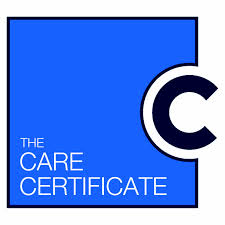 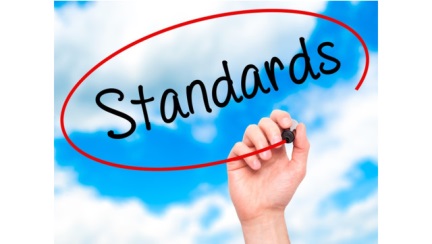 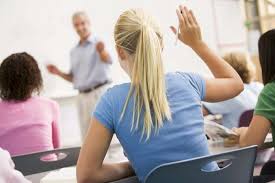 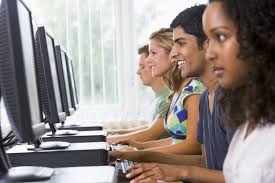 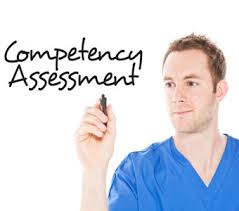 YesNoDid you receive a comprehensive induction when you joined Innovations?Did you receive a comprehensive induction when you joined Innovations?Did you receive a comprehensive induction when you joined Innovations?Any comments or suggestions:Any comments or suggestions:Any comments or suggestions:YesNoNot sureHave you read our service standards and had your competency assessed in relation to these?Have you completed our series of induction workbooks?Any comments or suggestions:YesNoNot alwaysDid you receive specific guidance or training in order to enable you to understand the needs of people with particular support needs such as dementia, autism, epilepsy or challenging behaviour?YesNoNot sureWere you provided with guidance / training in in relation to administering medication before being asked to do this?Were you provided with guidance / training in relation to lone working before working on your own with clients?Were you provided with guidance / training in how to complete a risk assessment before being asked to compete these?YesNoNot alwaysHave you been able to feedback about training you have received, whether you thought this was effective and how it might be improved?Any comments or suggestions: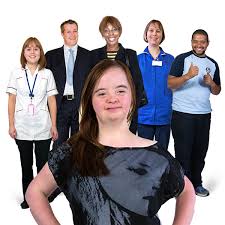 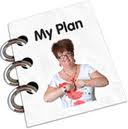 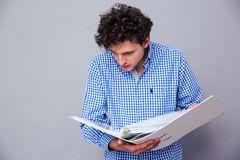 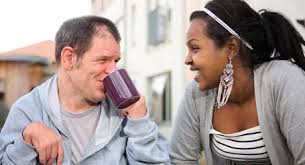 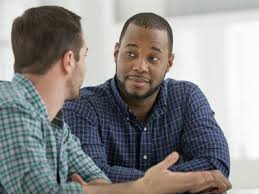 YesNoNot alwaysWere you given time to read people’s Care and Support plans and other key information about them before being asked to support them? Did you have the opportunity to ask questions and discuss any concerns before being asked to support people? Did you had a period of shadowing other staff when you joined the Company in order to help you get to know and understand the people you would be supporting?Were you provided with information about the type of medication a person had been prescribed and what this is for before being asked to support them? Any comments or suggestions: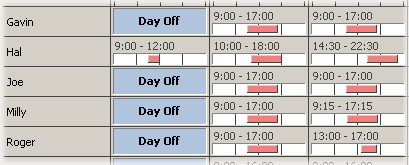 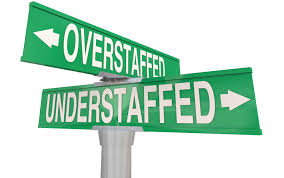 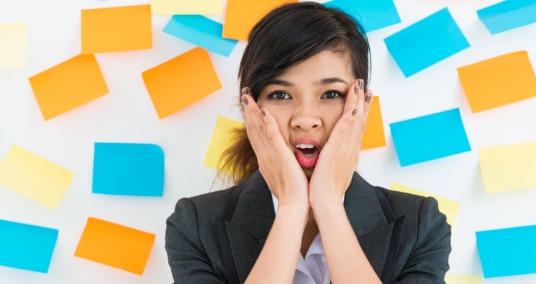 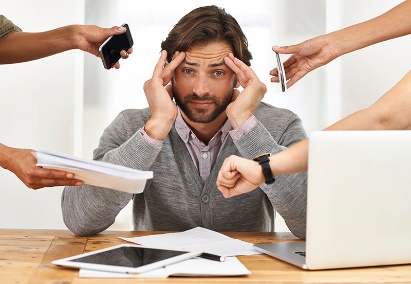 YesNoNot alwaysAre you informed of you working patterns sufficiently in advance? Do staffing levels and shift patterns enable you to provide care and support for people in a compassionate and person centred way?Can you ensure that you do not work more additional hours than you want to?Any comments or suggestions: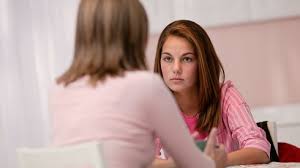 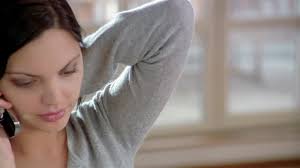 YesNoNot alwaysDo you have a nominated line manager who provides you with formal supervision and support?Do you receive feedback from managers in a constructive and motivating way?Are you able to access management advice and support whenever you need it whether this be during office hours or ‘out of hours’?Any comments or suggestions: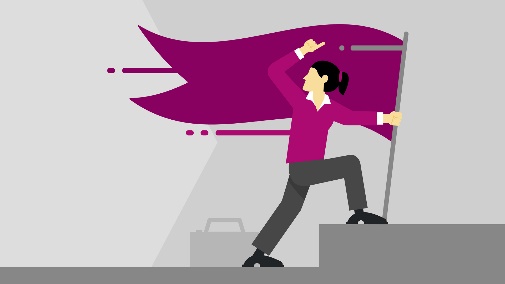 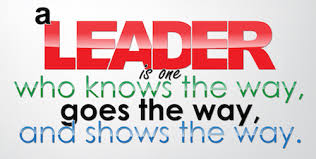 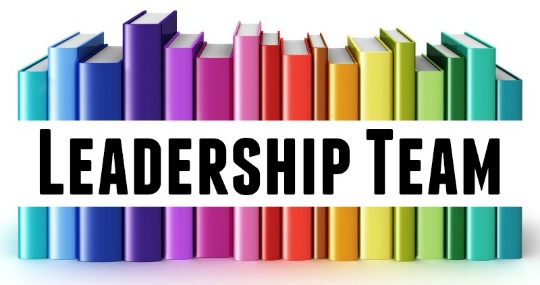 YesNoNot alwaysDo you feel that the managers have the skills, knowledge and experience needed to lead the service effectively?Do managers lead by examples and serve as effective role models?When issues arise, are they resolved effectively?Any comments or suggestions: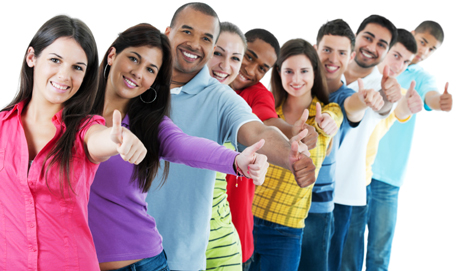 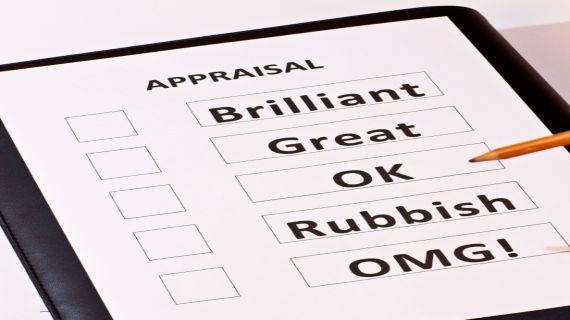 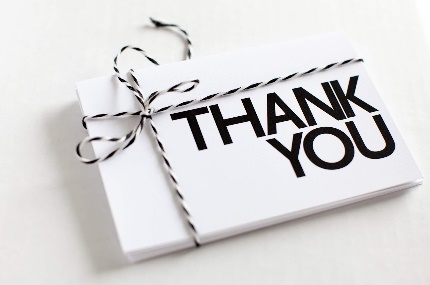 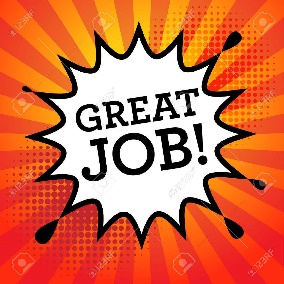 YesNoNot alwaysDo you feel you are working as part of an effective team?Is there a good atmosphere at work with staff members working together and supporting people effectively?Do you feel appreciated by your manager and the company as a whole?Do you receive regular feedback about your work performance and have your work formally appraised?Do you feel supported in your work by managers and that they take an interest in your overall wellbeing?Do you feel that managers value your views and ideas and will use these to improve the service where possible?Do you feel there is an open and honest culture and that you are able to say what you think and air what you feel are any legitimate concerns at work?Any comments or suggestions: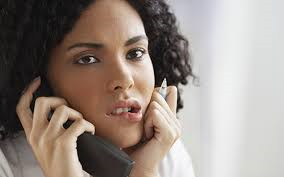 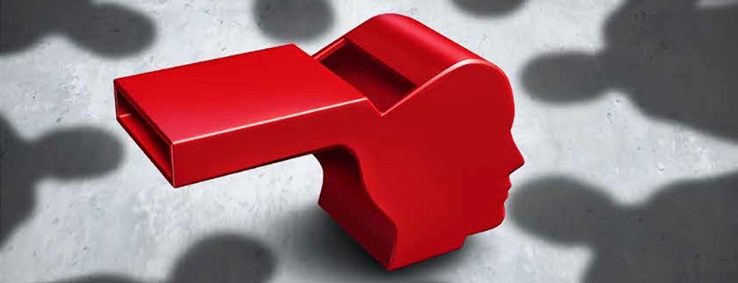 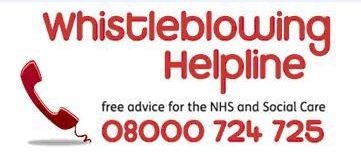 YesNoNot sureDo you know how to raise concerns if you needed to?Would you feel comfortable raising concerns if you felt you had to?Do you feel that if you did raise a concern that this would be dealt with fairly, properly and promptly?Are you aware of your right to protection under the service’s whistleblowing policy if you were to raise a significant concern?Any comments or suggestions: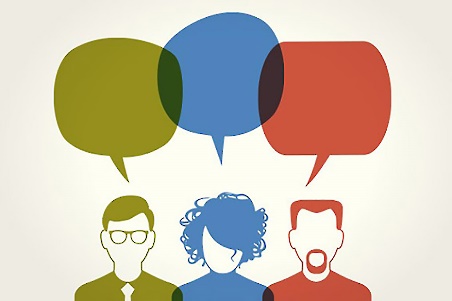 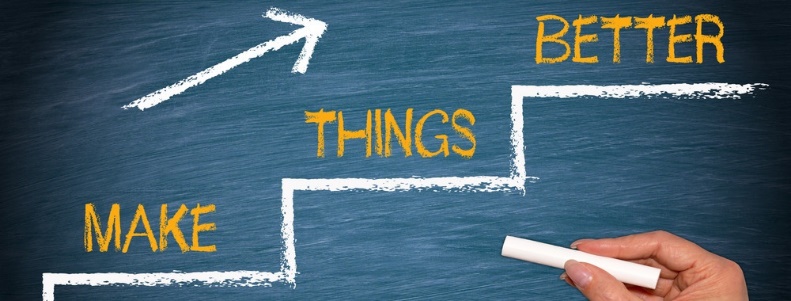 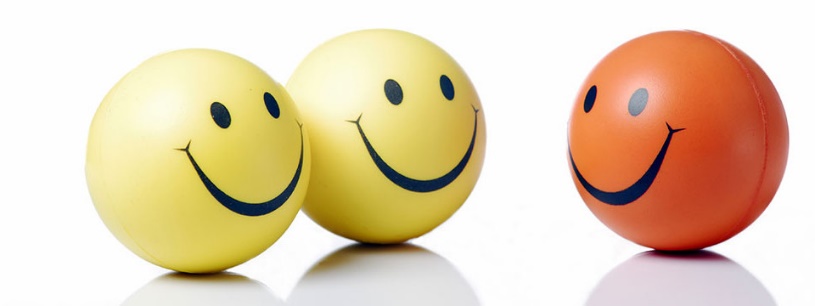 Do you have any further comments or suggestions about things that could be done to impove the service? Do you have any further comments or suggestions about things that could be done to impove the service? Do you have any further comments or suggestions about things that could be done to impove the service? 